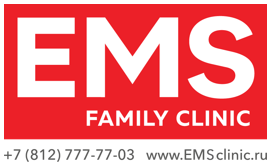 ЗаявлениеПрошу выдать копию медицинской документации:осмотров / диагностических исследований или др.: ___________________________________________            (нужное обвести)__________________________________________________________________________________________за период с: ______________ по: _________________моей / пациента: ____________________________________________________________________________(нужное обвести)                                         (Ф.И.О. полностью печатными буквами)дата рождения: «______» ______________ ________ г.,- на адрес электронной почты, указанный в договоре с Клиникой- на бумажном носителе в клинике, расположенной по адресу:улица Победы, д.17;проспект Энгельса, д.61, корп.2.                                                                                                                  (нужное обвести)по причине: ________________________________________________________________________________ ____________________________________________________________________________________________________________________________________________________________________________________ «_____» ___________ 20_____ г                  ______________ / ___________________________                                                                                подпись                     расшифровка                                                                                       Заместителю руководителя по медицине, качеству и безопасности медицинской деятельностиГалеппо Вадиму Андреевичуот____________________________________________________________________________________дата рождения «____» ___________  ______  г.,проживающего(ей) по адресу: ____________________________________________________________паспорт: серия ________    номер ______________выдан: «____» _________г. _______________________________________________________________тел.: ______________________________________